КОНСУЛЬТАЦИЯ - ПРОЕКТ ДЛЯ РОДИТЕЛЕЙНа тему: «Одежда. Зимняя одежда»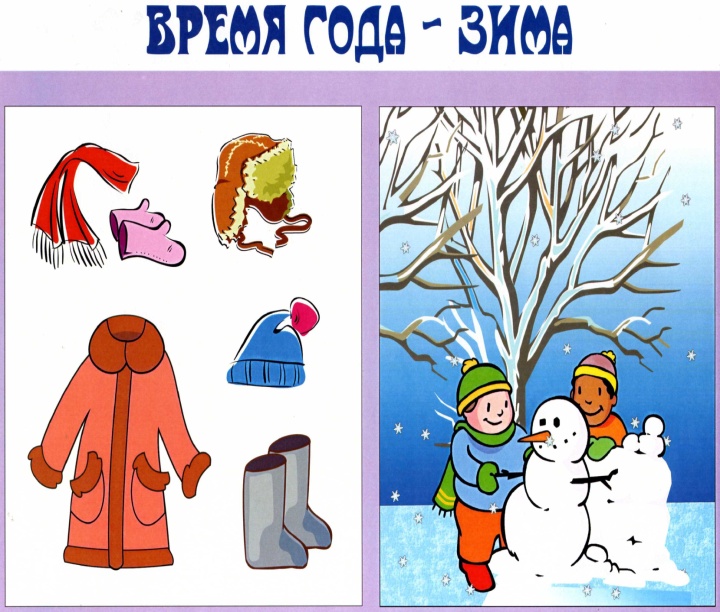 Подготовила: воспитатель Смирнова Н.В.Цель проекта: Уточнять и расширять представления об одежде, одеваемой в зимнее время года.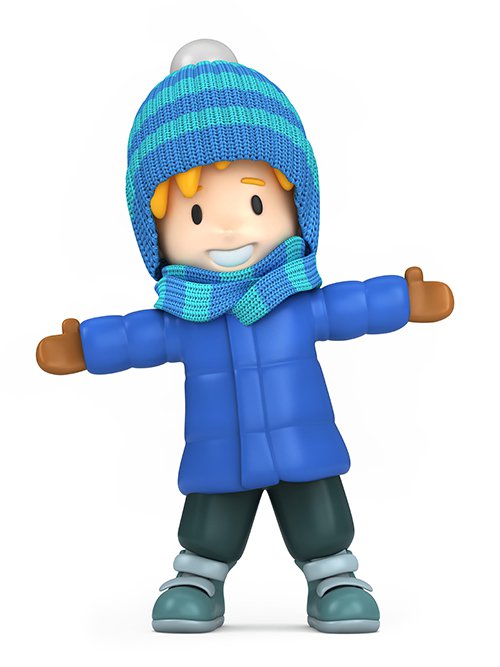  Портные шьют для нас разную одежду, которую мы надеваем в разное время года. Эта одежда называется сезонной. И я хочу вам рассказать про одежду, которую мы носим зимой. Чтобы человеку не замерзнуть, мы одеваем верхнюю зимнюю одежду. К этой одежде относится: шуба, зимняя куртка, шапка, шарф, варежки, перчатки.Зимняя одежда нужна для того, чтобы защитить наше тело от холода, она помогает человеку согреться. Когда стоят морозы, мы надеваем много тёплых вещей: пуховой шарф, варежки, меховую шапку или утеплённую вязаную шапку, валенки. В школу мы обычно надеваем тёплую куртку, утеплённую шапку, варежки, шарф, тёплые ботинки. Если вы идёте в гости, то вы наденете праздничную одежду: красивую рубашку, нарядный свитер, а сверху – зимнее пальто или куртку. Поэтому, чем холоднее на улице, тем больше и теплее мы одеваемся. Куртка — теплая одежда.                     В куртках Таня и Олежка                 В декабре и январе,                      Когда сыро на дворе. «не замерзнешь во дворе»)Шапка с шарфиком сейчас          Нам подходят в самый раз,     Чтоб случайно не простыть          И здоровенькими быть.Шуба курточки теплей,                    И зимой уютно в ней,                          В воротник упрятать нос   Может даже дед Мороз.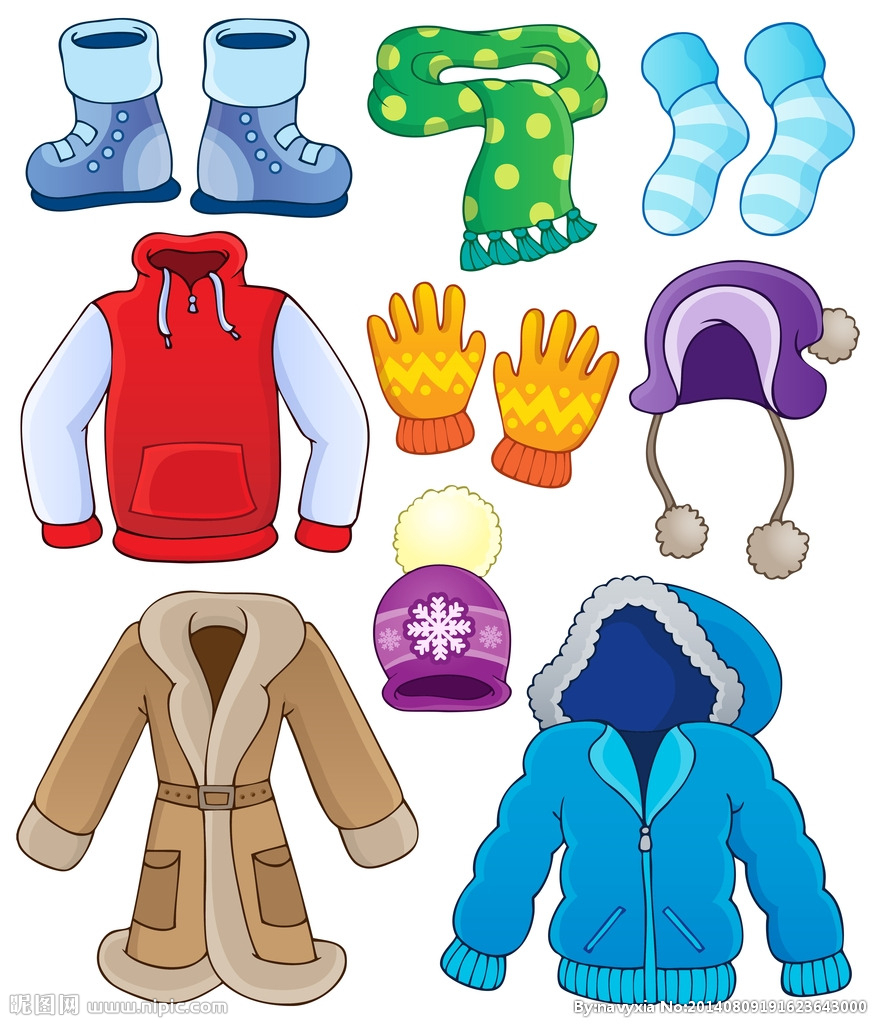 